																																																																																																			Inschrijvingsformulier
                10de Legertreffen 17-18-19  Mei 2019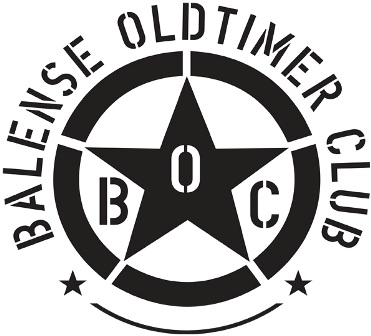 Bij de inschrijving van een voertuig zijn er gratis 4 consumptiebonnetjes inbegrepen.Passagiers:  gratis maar aantal vermelden (zie boven).U kan via dit formulier op voorhand inschrijven:hetzij via onze websitehetzij door het af te drukken en per post te zenden aan het secretariaat van de vzw Balense Oldtimerclub, Breden Els 99, 2490 Balenhetzij door het ingevulde formulier als bijlage te sturen aan het secretariaat via volgend e-mail adres: nancy@balenseoldtimerclub.beOm lange wachttijden aan de kassa te voorkomen, vragen wij U vriendelijk het inschrijvingsgeld, samen met het geld voor de maaltijden over te maken op het volgend
 IBAN rek.nr: BE39 7333 6606 7219, BIC: KREDBEBBVooraf inschrijven en betalen kan tot uiterlijk  12  mei 2019.Naam en voornaamNaam en voornaamStraat en nrStraat en nrPostcodeWoonplaatsWoonplaatsTel.nr.VoertuigVoertuigBouwjaarTypeTypeNummerplaatNummerplaatClubClubPassagiers (aantal):Passagiers (aantal):Deelname:Deelname:Aantal:Totaal te betalen:Voertuig (en tent)Voertuig (en tent)X € 10=X € 10=Alleen tentAlleen tentX € 10=X € 10=Ontbijt:Ontbijt:   * zaterdagmorgen   * zaterdagmorgenX € 7=X € 7=* zondagmorgen* zondagmorgenX € 7=X € 7=Maaltijden:Maaltijden:   * avondmaal vrijdag   * avondmaal vrijdagX € 9=X € 9=   * kindermaal vrijdag   * kindermaal vrijdagX € 6=X € 6=   * avondmaal zaterdag   * avondmaal zaterdagX € 15=X € 15=   * kindermaal zaterdag   * kindermaal zaterdagX€ 7=X€ 7=Algemeen totaal:Algemeen totaal: